Student Progress ReportMasters with Concentration in Physical Ocean Science and EngineeringThe School of Marine Science and Policy Milestones can be found at the following linkhttps://www.udel.edu/content/dam/udelImages/ceoe/documents/grad-policies/SMSP-Milestones.pdfOfficial statement of requirements and policies:Program: Marine Studies - Physical Ocean Science and Engineering Concentration (MS) - University of Delaware - Acalog ACMS™ (udel.edu)http://www.ceoe.udel.edu/academics/for‐current‐graduate‐studentsStep by Step guide to Graduation from the Graduate Collegehttps://www.udel.edu/academics/colleges/grad/current-students/academic-support/steps-to-graduation/Please keep progress report filed with Sharon Wiegner (swiegner@udel.edu)Student Name: _____________________________________________________________________  Semester/Year of Matriculation: _________________________________________________________ Advisor at Matriculation: ____________________________________________________________ Amendment (use space below to document a change of advisor, new advisor’s signature required): New Advisor:__________________________________________   Date of change: ______________ Required Courses:							Enter Semester/Year TakenMEEG 690 - Intermediate Engineering Mathematics (3cr.)		_______________________MAST 691 - Fluid Dynamics in Marine Systems (4cr.)			_______________________*Please note that fluids is alternating every year between SMSP and CIEG and has different course numbers every yearMAST 693 - Waves in the Marine Environment (3cr.) or			_______________________MAST 655 - Geophysical Fluid Dynamics (3cr.)MAST 811 - Oceanographic Time Series Analysis (3cr.)			_______________________MAST 882 - Physical Ocean Science and Engineering Seminar (1cr.) or equivalent		_____________(must be taken at least one semester during each year of residence until all other requirements are met. (1 cr each)							_____________																								_____________One Three Credit Course:Outside of the POSE program. This may include one of the specially designed introductory courses or a more advanced course. Students may not test out of these classes. Introductory courses outside of this program includeMAST 627 - Biological Oceanography (3cr.) orMAST 660 - International and National Ocean Policies (3cr.)Course#	Course Title					Semester		Credit Hours_______	___________________________________	________________	___________Approval by Major Advisor _______________________________________	Date _____________Approval by SMSP Graduate Committee Chair _____________________________	Date ________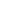 Additional Courses Required by the Student’s Advisory CommitteeStudents will work with their advisors to determine what additional coursework must be completed and how many research credits must be taken to account for the remaining credit hours needed for a minimum total of 30 credits.Course#	Course Title					Semester		Credit Hours_______	___________________________________	________________	___________Approval by Major Advisor _______________________________________	Date _____________Approval by SMSP Graduate Committee Chair _____________________________	Date ________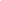 Course#	Course Title					Semester		Credit Hours_______	___________________________________	________________	___________Approval by Major Advisor _______________________________________	Date _____________Approval by SMSP Graduate Committee Chair _____________________________	Date ________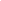 Course#	Course Title					Semester		Credit Hours_______	___________________________________	________________	___________Approval by Major Advisor _______________________________________	Date _____________Approval by SMSP Graduate Committee Chair _____________________________	Date ________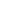 Course#	Course Title					Semester		Credit Hours_______	___________________________________	________________	___________Approval by Major Advisor _______________________________________	Date _____________Approval by SMSP Graduate Committee Chair _____________________________	Date ________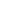 Course#	Course Title					Semester		Credit Hours_______	___________________________________	________________	___________Approval by Major Advisor _______________________________________	Date _____________Approval by SMSP Graduate Committee Chair _____________________________	Date ________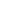 Course#	Course Title					Semester		Credit Hours_______	___________________________________	________________	___________Approval by Major Advisor _______________________________________	Date _____________Approval by SMSP Graduate Committee Chair _____________________________	Date ________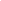 Master’s Thesis								Enter Semester/Year Taken		MAST869 Master’s Thesis (1 to 6cr.)					________________________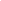 Advisory CommitteeThe advisory committee should be formed before 3rd semester.  Signatures are required from all committee members below. Committee may have 3 or 4 members. Major Advisor must be a core Physical Ocean Science and Engineering faculty member. One of the other members must be core or joint faculty in SMSP. Students will work with their MajorAdvisor to form a committee. Major Advisor (Core POSE faculty member) ________________________   Date  ____________ Committee Member #1  (Other SMSP faculty member)______________________  Date  ____________ Committee Member #2   ______________________________________ Date  ________________  Committee Member #3 (OPTIONAL)  ____________________________________  Date  ____________ Amendments (use this space to note changes in committee):New Member (signature)  ________  Date ________  Deleted Member (no signature)  _______________ New Member (signature)________  Date ________  Deleted Member (no signature)  _______________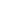 Thesis ProposalThe Thesis Proposal is due before the 3rd semester. The Thesis must be approved by the entire committee. The Major Advisor signs on behalf of the entire committee. Your Major Advisor may or may not require an oral defense. Approval by Major Advisor _______________________________________  Date ________________(on behalf of Advisory Committee)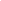 Thesis PaperThe Thesis is due by the end of the 6th semester. The Thesis must be approved by the entire committee. The Major Advisor signs on behalf of the entire committee. The paper must be defended orally before the Advisory Committee. Approval by Major Advisor _______________________________________  Date ________________(on behalf of Advisory Committee)Target Journal for Publication _________________________________________________________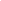 Application for Advanced DegreeYou must submit an Application for Advanced Degree. Complete in February for May graduation!  Application form is found at https://www.udel.edu/content/dam/udelImages/grad-college/graduate-college-pdfs/Application_for_Advanced_Degree.pdf.Submit signed form to Graduate College: Date __________________Email signed copy to Sharon Wiegner (swiegner@udel.edu):  Date  _______________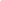 Comments/Amendments/NotesUse this area to document any other amendments or changes to the above study plan. You can use this space to note courses taken beyond the 30 credit hours required, to note leaves you may take (e.g., internships during enrollment), course requirements that may have been waived or other special circumstances that should become part of your record. If you have selected to bypass the MS for the PhD, use this space to note approvals. In all instances, please date your notes and get faculty signatures (see SMSP Graduate Committee Chair for guidance).DATE								COMMENT/AMENDMENT/NOTE